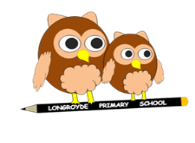 Subject: Age Related Statutory CoverageOverview of Progress/Planning ProgressionSuggestions for Activities to Meet the Curriculum IntentKey Stage One LearningKey Stage Two LearningSkillsDesign: Generate, develop, model and communicate their ideas through talking, drawing, templates, mock-ups and, where appropriate, information and communication technology.Design: Design purposeful, functional, appealing products for themselves and other users based on design criteria.Make: Select from and use a range of tools and equipment to perform practical tasks.Make: Select from and use a wide range of materials and components, including construction materials, textiles and ingredients, according to their characteristics.Evaluate: Explore and evaluate a range of existing products.Evaluate: Evaluate their ideas and products against design criteria.Technical Knowledge: Build structures, exploring how they can be made stronger, stiffer and more stable.Technical Knowledge: Explore and use mechanisms in their products.Cooking and Nutrition: Use the basic principles of a healthy and varied diet to prepare dishes.Cooking and Nutrition: Understand where food comes from.Design: Use research and develop design criteria to inform the design of innovative, functional, appealing products that are fit for purpose, aimed at particular individuals or groups.Design: Generate, develop, model and communicate their ideas through discussion, annotated sketches, cross-sectional and exploded diagrams, prototypes, pattern pieces and computer-aided design.Make: Select from and use a wider range of tools and equipment to perform practical tasks.Make: Select from and use a wider range of materials and components, including construction materials, textiles and ingredients, according to their functional properties and aesthetic qualities.Evaluate: Investigate and analyse a range of existing products.Evaluate: Evaluate their ideas and products against their own design criteria and consider the views of others to improve their work.Evaluate: Understand how key events and individuals in design and technology have helped shape the world.Technical Knowledge: Apply their understanding of how to strengthen, stiffen and reinforce more complex structures.Technical Knowledge: Understand and use mechanical systems in their products.Technical Knowledge: Understand and use electrical systems in their products.Technical Knowledge: Apply their understanding of computing to program, monitor and control their products.Cooking and Nutrition: Understand and apply the principles of a healthy and varied diet.Cooking and Nutrition: Prepare and cook a variety of predominantly savoury dishes using a range of cooking techniques.Cooking and Nutrition: Understand seasonality, and know where and how a variety of ingredients are grown, reared, caught and processed.Year 1Year 2Year 3Year 4Year 5Year 6Draw on their own experiences to generate ideasSuggest ideas and explain what they are going to doIdentify a target group for what they intend to design and makeModel their ideas in card and paperDevelop their design ideas applying findings from their earlier researchGenerate ideas by drawing on their own and other people’s experiencesDevelop their design ideas through discussion, observation, drawing and modellingIdentify a purpose for what they intend to design and makeIdentify simple design criteriaMake simple drawings and label partsGenerate ideas for an item, considering its purpose and the user/sPlan the order of their work before starting Identify a purpose and establish criteria for a successful productExplore, develop and communicate design proposals by modelling ideasMake drawings with labels when designingGenerate ideas, considering the purposes for which they are designingMake labelled drawings from different views showing specific featuresDevelop a clear idea of what has to be done, planning how to use materials, equipment and processes, and suggesting alternative methods of making it if the first attempt failsEvaluate products and identify criteria that can be used to make their own designsGenerate ideas through brainstorming and identify a purpose for their productDraw up a specification for their designDevelop a clear idea of what has to be done, planning how to use materials, equipment and processes, and suggesting alternative methods of making if the first attempts failUse results of investigations, information sources, including ICT when developing design ideasCommunicate their ideas through detailed, labelled drawingsDevelop a design specificationExplore, communicate and develop aspects of their design proposals by modelling their ideas in a variety of waysPlan the order of their work. Choosing appropriate materials, tools and techniquesYear 1Year 2Year 3Year 4Year 5Year 6Textiles – superheroesFood – vegetable soup. School garden and hot climatesPneumatics – alien masksConstruction – photo framesTextiles – Egyptian cross stichFood – healthy wraps and vegetable fajitasPneumatics – moving monstersMoving parts – moving Christmas cardsConstruction – treasure boxes and design-a-playgroundFood – pizzas and Greek saladsTextiles – space-scapesConstruction – musical instrumentsMechanics – steady hand gameFood – fruit salads/fruit tartsTextiles – adventure proof outfitMechanics – torchesFood – fishcakes and soup/bread